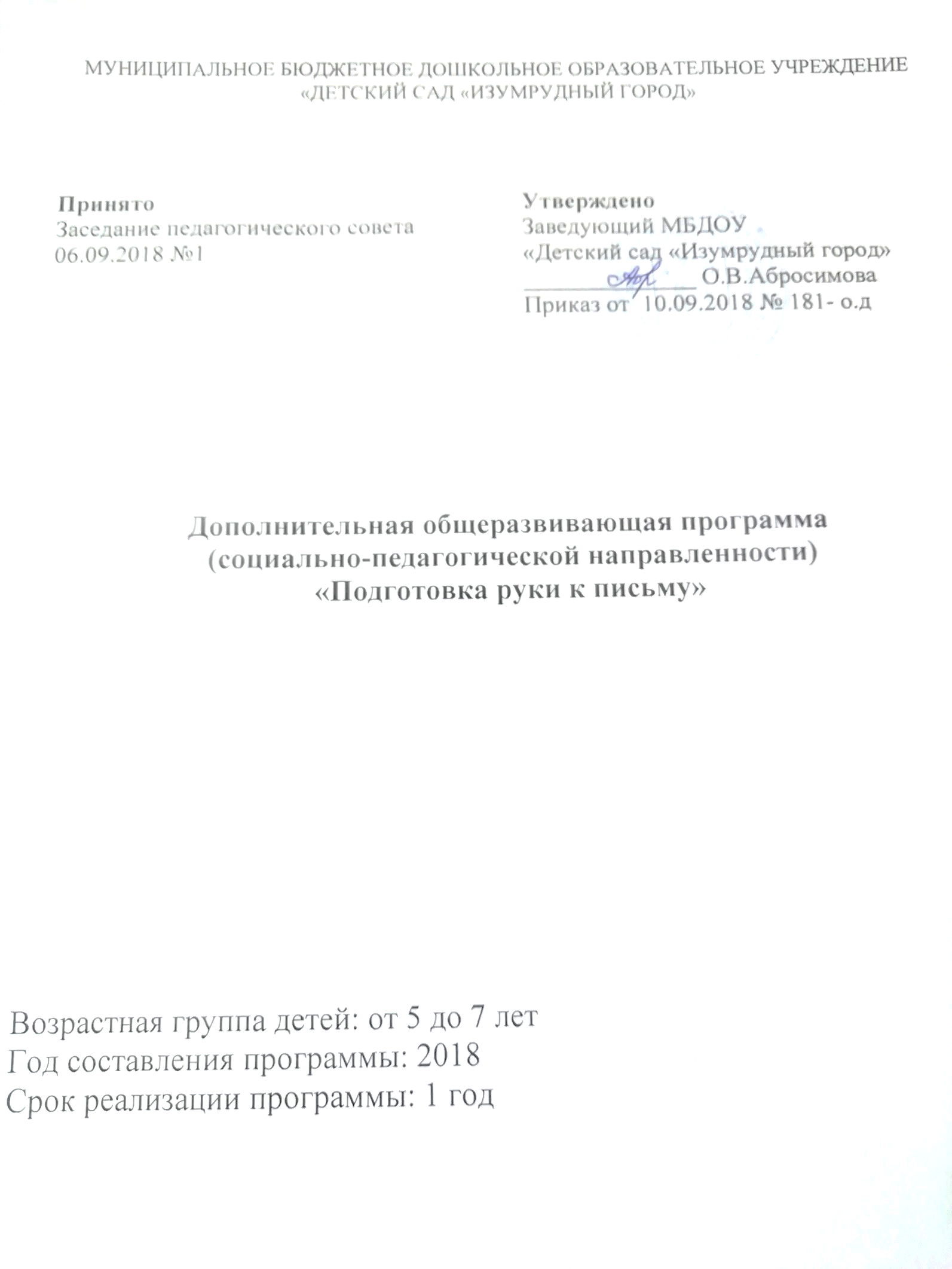 Содержание1.Целевой раздел…………………………………………………………………31.1. Пояснительная записка……………………………………………………....31.2.Цель и задачи………………………………………………………………….31.3 Принципы и подходы в организации образовательного процесса…………31.4 Возрастные и индивидуальные особенности детей………………………...41.5 Планируемые результаты освоения программы……………………………52. Содержательный раздел……………………………………………………..62.1 Режим реализации программы………………………………………………62.2 Учебный план…………………………………………………………………62.3 Формы, методы и приемы реализации программы…………………………62.4 Содержание работы с детьми………………………………………………...63.Организационный раздел……………………………………………………133.1 Условия реализации программы…………………………………………….133.2 Материально-техническое оснащение образовательного процесса………133.3 Список литературы…………………………………………………………..13Целевой раздел1.1 Пояснительная записка«История письма ребенка начинается значительно раньше того момента, когда учитель впервые вкладывает ему в руки карандаш и показывает, как надо писать буквы» - считал известный русский психолог Л.С. Выготский.Вопрос подготовки дошкольников овладению письмом является частью проблемы подготовки к обучению в школе, которая  с каждым годом, в свете изменения содержания школьных программ, становятся все актуальнее. Родителей и педагогов волнует вопрос, как обеспечить полноценное развитие ребенка в дошкольном возрасте, как правильно подготовить его к школе.Учителя отмечают, что первоклассники часто испытывают серьезные трудности свладением навыков письма.Многие дети боятся ручки, неправильно ее держат, не могут ориентироваться в тетради, при рисовании закрашивании активно поворачивают лист бумаги в разные стороны, изображают слишком маленькие предметы на листе.Подготовка к письму является одним из самых сложныхэтапов подготовкиребенкаксистематическомуобучения. Этосвязанос психофизиологическимиособенности 5-6 летнегоребенка, соднойстороны, и ссамимпроцессомписьмасдругойстороны. Сампроцессписьмаявляетсячрезвычайносложным, требующимразвивать механизмы,необходимыедляовладенияписьмом, создаватьусловиядлянакопленияребенкомдвигательногоипрактическогоопыта, развитиянавыковручной умелости.Новизна программы заключается в методологическом подходе – использование пескотерапии, игр в сухом бассейне, гимнастики с карандашами, проблемных ситуаций, различной сложности графических диктантов.Практическая значимостьпрограммы состоит в формированииу дошкольников графо-моторных функций. Если все в порядке, то ребенок подготовленный к обучению письму, умеет логически мыслить и рассуждать, имеет хорошую память, концентрацию, внимание и воображение, связную речь.1.2 Цель и задачи создание необходимых условий для развития у детей 5-7 лет основ каллиграфии. Помочь детям старшего дошкольного возраста подготовить руку к письму и сформировать определенные графические навыки для овладения базовыми навыками каллиграфии в школе. Развить зрительно-моторную координацию, мышление, внимание, память, речь, слуховое восприятие.Формировать терпение, усердие, усидчивость, желание учиться в школе.1.3 Принципы и подходы в организации образовательного процессаПрограмма разработана с учетом возрастных, психологических особенностей ребенка старшего дошкольного возраста и направлена именно на подготовку руки к письму, а не обучению ему.Приэтомформируютсятехническиенавыки: правильноеобращениес письменнымипринадлежностями, координациядвиженийрукиприписьме, соблюдение         гигиеническихправилписьма; графическиенавыки. Учитывается ведущая игровая деятельность дошкольников. Все задания, упражнения представлены в виде игр. Это позволяет в доступной детям форме выстроить процесс обучения, поддержать их интерес к занятиям и легче освоить сложные умения и навыки.Поэтапное освоение разнородных графических движений правильно сформирует графические навыки, разовьет  зрительно-моторные координации, и в дальнейшем послужит хорошей основой для овладения базовыми навыками каллиграфии в школе.Выполнение разнообразных пальчиковых игр, графических заданий и тренингов способствует не только совершенствованию тонкокоординированных движений пальцев и кистей рук, их произвольности, но и развитию речи.1.4 Возрастные и индивидуальные особенности детейПериод 5-7 лет является этапом активного освоения и совершенствования новых инструментальных движений, в том числе и действий карандашом и ручкой. В 4 года ребенок уже умеет держать карандаш и довольно свободно манипулировать им. К этому возрасту совершенствуются координация движений и зрительно-пространственное восприятие, и это позволяет детям хорошо копировать. Они умеют передавать пропорции фигур, ограничивать протяженность линий и рисовать их относительно параллельными. Рисунки детей этого возраста разнообразны по сюжетам; дети не только рисуют, но пытаются писать буквы, подписывая свои рисунки. В 5 лет хорошо выполняются горизонтальные и вертикальные штрихи. Ребенок уже способен ограничивать длину штриха, линии становятся более ровными, четкими и этому помогает изменение способа держания ручки. Рисунки пятилетних детей показывают их способность выполнять вертикальные, горизонтальные и циклические движения. Они все чаще пытаются писать буквы. В 6 лет дети хорошо копируют простейшие геометрические фигуры, соблюдая их размер, пропорции. Штрихи становятся более четкими и ровными, овалы завершенными. Фактически в этом возрасте детям доступны любые графические движения, любые штрихи и линии. Регулярные занятия детей рисованием совершенствуют движения, тренируют зрительную память и пространственное восприятие, создают основу для успешного обучения письму. «Опыты» письма 6-летних детей, с которыми специально не занимаются, показывают, что дети пишут многие буквы зеркально, не соблюдая размерность и соотношение штрихов, а попытки писать письменными буквами, часто закрепляют неправильную конфигурацию, неверную траекторию движений. Важно отметить, что, начиная с 4 лет выявляется возможность целенаправленного формирования движений в процессе обучения ребенка, роль слова в процессе двигательного обучения повышается. Для того чтобы ребенок правильно усвоил способ движения недостаточно подражания или показа, необходима специальная организация деятельности ребенка под руководством взрослого. При этом сочетание словесной инструкции и наглядного показа дает наиболее эффективный результат. От 4 к 7 годам снижается число упражнений, необходимых для формирования нового двигательного действия. В 6-7 лет начинается освоение одного из самых сложных двигательных навыков - письма. Таким образом, в возрасте от 5 до 7 лет наиболее эффективным является формирование новых двигательных действий при высокой мотивации в условиях игровой деятельности.1.5 Планируемые результаты освоения программы:Работа детей  оценивается в течение всего периода обучение. Оценивая их, педагог учитывает индивидуальные особенности каждого ребенка. Основным показателем полученных результатов является сумма необходимых знаний, умений и навыков, которым ребенок должен овладеть за определенное время. Критериями оценки являются игры в процессе занятий, позволяющие детям самим оценивать собственные достижения, а также тестовые задания в начале и конце учебного года, определяющие уровень их развития. А именно:Мелкая моторика рук (зрительно-моторные координации: развитиетехникирисунка, овладениештриховкой);Пространственные ивременные представления (ориентацияналисте, в пространстве – напримересобственноготела, ориентациявовремени);Активная речь;развитие в соответствии с возрастными нормами мышления, памяти, внимания, зрительногоислуховоговосприятия;навыки учебнойдеятельности (умениеслушать, пониматьивыполнять словесныеустановкипедагога, действоватьпообразцуиправилу).2.Содержательный раздел2.1 Режим реализации программыВозраст обучающихся детей:5-7 лет.Сроки реализации программы:1 год.Набор на обучение проводится по заявлению родителей.Форма и режим организации образовательного процесса: Режим занятий: 1 занятия в неделю по 25-30 минут. Итого – 33 занятия.Форма занятий: по подгруппам (8 детей в подгруппе)2.2 Учебный план2.3 Формы, методы и приемы реализации программыБеседа, объяснение, показ, отгадывание загадок. Пальчиковая гимнастика, самомассаж ладоней и пальцев руки, подвижные игры, пальчиковые игры с карандашом.Графические упражнения, графические диктанты.2.4 Содержание работы с детьмиУчебно-тематический план3. Организационный раздел3.1 Условия реализации программыНаличие доски, мебели, соответствующие росту детей.Работа с родителями: беседы, консультации об особенностях психо - физиологическом развитии детей 5-7 лет, об особенностях и своеобразии детского мышления. Выполнение небольших домашних заданий родителями с детьми. Разучивание пальчиковой гимнастики.3.2 Материально-техническое оснащение образовательного процесса:Наглядно – демонстрационный материал, простые карандаши, цветные карандаши, гелевые ручки игровые пособия, раздаточные листы, тетрадь в клетку.3.3 Список литературы1. Арцишевская И.Л. Психологический тренинг для будущих первоклассников: Конспекты занятий. – М.: Книголюб, 2008. 2. Большакова С.Е. Формирование мелкой моторики рук: Игры и упражнения. – М.: ТЦ Сфера, 2006. 3. Гуткина Н.И. Психологическая готовность к школе. – 4 изд.- СПб.: Питер, 2007.4.Родительские собрания в детском саду: Старшая группа / Авт.-сост. С.В. Чиркова. – М.: ВАКО, 2009.5. Филиппова С.О. Подготовка дошкольников к обучению письму. СПб, 2001.6.Янушко Е.А. Развитие мелкой моторики рук у детей раннего возраста. Методическое пособие для воспитателей и родителей. – М.: Мозаика-Синтез, 2007.7. Интернет- ресурсы.№п/пПеречень Всего занятий№п/пПеречень Всего занятий1.Сентябрь22.Октябрь43.Ноябрь44.Декабрь45.Январь36.Февраль47.Март48.Апрель49.Май4Итого33№п/пМесяц, тема, целиИспользуемый материал для работыКол.зан.СентябрьСентябрьСентябрь1Знакомимся с правилами при письме (Здравствуй карандаш)Познакомить детей с правильным хватом карандаша пальцами рук, правильная посадка, положение листа. Развивать внимание, слуховое восприятие, двигательную активность гибкость пальцев, кистей рук, умение понимать словесные установки.Карандаши неотточенные с гранями, карандаш отточенный, цветные карандаши, демонстрационный материал, раздаточный лист.12Регулируем нажим на карандаш.(Дождик тише, дождик громче.)Продолжать учить правильно держать карандаш, придавать телу правильное положение, формировать пространственную ориентацию налистке бумаги (справа, слева, в центре, в верху, внизу) Учить проводить линии сверху вниз регулируя нажим на карандаш.Цветные карандаши, простойкарандаш, счетные палочки,раздаточный лист.1ОктябрьОктябрьОктябрьОктябрь1Рисуем вертикальные линии.(Строим забор)Учить детей «строить» забор из палочек слева направо, беря по одной палочке правой рукой, выкладывать их на полоску на расстоянии друг отдруга, рисовать забор также слева направо, проводя вертикально линии сверху вниз, от верхней полоски к низшей, не заходя за них.Графические диктантыУчить ориентироваться в тетради клетку, писать линии вправо (влево).Карандаши, счетные палочки, цветныекарандаши,тетрадь в клетку,раздаточный лист.12Регулируем нажим на карандаш(Разукрашиваем забор)Учить проводить вертикальные линии сверху вниз, меняя нажим на карандаш (слабо, сильнее, сильно), рисовать в ограниченном пространстве. Развивать моторные движения и действияправой и левой руки.Графические диктантыУчить ориентироваться в тетради клетку, писать линии вправо (влево).Простые карандаши, счетные палочки, раздаточныйлист, тетрадь в клетку.13Горизонтальные линии(Учимся рисовать дорожку)Учить детей понимать словесные  установки педагога, выполнять движение по показу, рисовать прямые горизонтальные линии по середине, слева на право не отрывая карандаш от бумаги. Продолжать развивать согласованное действие обеих рук.Графические диктантыУчить ориентироваться в тетради клетку, писать линии вправо (влево).Игровое пособие с лентой, карандаши, демонстрационный и раздаточный лист, тетрадь в клетку.14Раскрашиваем рисунок(Цыплята гуляют на лужайке)Учить рисовать линии (травку) сверху вниз слева на право в ограниченном пространстве, раскрашивать в пределах контура рисунка. Следить за позой ребенка,   положением бумагии карандаша.Графические диктантыУчить ориентироваться в тетради клетку, писать линии вправо (влево).Карандаши,счетные палочки, цветныекарандаши, раздаточный лист, тетрадь в клетку.1НоябрьНоябрьНоябрьНоябрь1Пунктирные линии (Украсим платочек)Продолжать формировать умение правильно рисовать пунктирную линию, используя ее для украшения платочка, регулировать нажим на карандаш (слабо, сильнее, сильно), развивать моторные умения и гибкость рук.Графические диктантыУчить ориентироваться в тетради клетку, писать линии вправо (влево).Карандаши, ручки гелевые, демонстрационный и раздаточный лист, тетрадь в клетку.12Штриховка горизонтальными, вертикальными линиями.    (Учимся штриховать)Познакомить детей с правилами штриховки: проводить линии только в заданном направление, не выходя за контуры фигуры (квадрата, прямоугольника). Соблюдать параллельность линий. Продолжать активизировать моторику рук при помощи пальчиковой гимнастикиГрафические диктантыУчить ориентироваться в тетради клетку, писать линии вправо (влево).Мячи резиновые маленькие по 2 на каждого ребенка, карандаши, демонстрационный лист и раздаточный лист, тетрадь в клетку.13Рисование  по точкам   (Учимся рисовать по точкам)Учить детей обводить рисунок по точкам, не отрывая карандаш от  бумаги, развивать   пространственное  видение, заштриховывать рисунок аккуратно  в пределах контура рисунка.Графические диктантыУчить ориентироваться в тетради клетку, писать линии вправо (влево).Карандаши раздаточный лист, тетрадь в клетку.14Волнистая линия. (Волны большие, волны маленькие)Учить рисовать волнистую линию, слева на право.Закрепить умение регулировать нажим на карандаш, продолжать формировать зрительно-моторную координацию.Графические диктантыУчить ориентироваться в тетради клетку, писать линии вправо (влево).Карандаши раздаточный лист, тетрадь в клетку.1ДекабрьДекабрьДекабрьДекабрь1Вырезание ножницами. (Волшебные ладошки (елка).Учить детей вырезать по сложенной линии  конура собственной ладони. Развивать глазомер, двигательную активность пальцев рук.Графические диктантыУчить ориентироваться в тетради клетку, писать линии вправо (влево).Карандаши раздаточный лист, тетрадь в клетку.Плотная бумага и  ножницы.12Рисование. (Ах, ты зимушка-зима)Учить детей самостоятельно выбирать содержание рисунка, располагать предметы, передавать не сложныйсюжет, аккуратно закрашивать, используя приемыштриховки сверху вниз, слева на право. Графические диктантыУчить ориентироваться в тетради клетку, писать линии вправо (влево).Карандаши, фломастеры, альбомный лист, демонстрационный лист.13Линии разных направлений: горизонтальные, волнистые, пунктирные (Мороз рисует узоры на стекле)Развивать воображение, зрительно-моторнуюкоординацию, чувство пространства, умениесоблюдать на листе бумаги направление линий.Графические диктантыУчить ориентироваться в тетради клетку, писать линии вправо (влево).Клубочки ниток 1 шт. на каждого, цветные карандаши, демонстрационный и раздаточный материал.14Спираль. (Волшебный клубочек)Учить «разматывать» и «сматывать» клубочки по точкам в направление стрелок, формироватьвосприятия форм предмета, зрительно-двигательную координацию. Закрепить понятие правый, левый, верхний угол, нижний угол, верх, вниз.Графические диктантыУчить ориентироваться в тетради клетку, писать линии вправо (влево), вверх-вниз.Клубочки ниток 1 шт. на каждого, цветные карандаши, демонстрационный и раздаточный материал.1ЯнварьЯнварьЯнварьЯнварь1Штриховка. (Заштрихуй рисунок)Продолжать формировать умение штриховать
только в заданном направление, не выходить за
контуры фигуры, соблюдать параллельность линей,
не сближать штрихи.Графические диктантыУчить ориентироваться в тетради клетку, писать линии вправо (влево).Демонстрационный и раздаточный материал.12Обрывание бумаги. (Снеговик.Аппликация)Развивать умение выполнять аппликацию способом
обрывания, аккуратно наклевать элементы аппликации. Развивать мелкую моторику рук.Графические диктантыУчить ориентироваться в тетради клетку, писать линии вправо (влево).Цветной картон, белые листы,клей, ножницы, карандаши,демонстрационный материал.13Графические диктантыУчить ориентироваться в тетради клетку, писать линии вправо (влево), вверх-вниз, по диагонали.Простой карандаш, тетрадь в клетку.1ФевральФевральФевральФевраль1Волнистая линия. (Кораблик качается на волнах)Закрепить умение рисовать волнистую линию.Раскрашивать в пределах контура. Умениеориентироваться в пространстве.Мячи, тонкие шнурки, цветныекарандаши,демонстрационный ираздаточный листы.12Графические диктантыУчить ориентироваться в тетради клетку, писать линии вправо (влево), вверх-вниз, по диагонали.Простой карандаш, тетрадь в клетку.13Графические узоры. (Узоры на коврике)Продолжать формировать умение
ориентироваться на листе бумаги, самостоятельно
рисовать графические узоры по образцу. Развивать
зрительно-моторную координацию.Клубочки ниток 1 шт. на каждого, цветные карандаши, демонстрационный и раздаточный материал.14Графические диктантыУчить ориентироваться в тетради клетку, писать линии вправо (влево), вверх-вниз, по диагонали.Простой карандаш, тетрадь в клетку.11МартМартМартМарт1Рисование  по точкам.  (Учимся рисовать по точкам)Учить детей обводить рисунок по точкам, не отрывая карандаш от  бумаги, развивать   пространственное  видение, заштриховывать рисунок аккуратно  в пределах контура рисунка.Графические диктантыУчить ориентироваться в тетради клетку, писать линии вправо (влево).Счетные палочки, тетрадь в клетку, простые карандаши, демонстрационный материал.12Графические диктантыУчить ориентироваться в тетради клетку, писать линии вправо (влево), вверх-вниз, по диагонали.Простой карандаш, тетрадь в клетку.13Дорисовывание. (Путешествие божий коровки)Закрепить понятие пространственных ориентации: с право на лево, правый верхний и левый нижний углы, сверху вниз, слева на право, наклонные линии. Развивать умение дорисовывать и располагать изображение на всем листе бумаги, раскрашивать аккуратно в пределах контура рисунка.Графические диктантыУчить ориентироваться в тетради клетку, писать линии вправо (влево).Мячи резиновые маленькие, на каждого по 2 шт., цветныекарандаши,демонстрационный ираздаточный материал.14Штрихуем разными способами.Продолжать формировать умение детейзаштриховывать фигуры разными способами:горизонтальными, вертикальными, наклонными,волнистыми линиями, не выходя за контурырисунка, соблюдать параллельность линий ирасстояние между ними.Простой карандаш,гелевые ручки, тетрадь в клетку.1АпрельАпрельАпрельАпрель1Графические диктантыУчить ориентироваться в тетради клетку, писать линии вправо (влево), вверх-вниз, по диагонали.Простой карандаш, тетрадь в клетку.12Линии разных видов. (Сказочные цветы)Закрепить умение рисовать линии разного вида: прямые, пунктирные, волнистые, спиралевидные, в разных направлениях. Развивать воображение.Графические диктантыУчить ориентироваться в тетради клетку, писать линии вправо (влево).Простой карандаш, тетрадь в клетку.13Штриховка. (Вот как мы умеем штриховать)Закрепить умение детей заштриховывать фигуры разными способами: горизонтальными, вертикальными, наклонными, волнистыми линиями, не выходя за контуры рисунка, соблюдать параллельность линий и расстояние между ними.Простой карандаш, тетрадь в клетку.14Графические диктантыУчить ориентироваться в тетради клетку, писать линии вправо (влево), вверх-вниз, по диагонали.Простой карандаш, тетрадь в клетку.1МайМайМай1Графические диктантыУчить ориентироваться в тетради клетку, писать линии вправо (влево), вверх-вниз, по диагонали.Простой карандаш, тетрадь в клетку.12Графические диктантыУчить ориентироваться в тетради клетку, писать линии вправо (влево), вверх-вниз, по диагонали.Простой карандаш, тетрадь в клетку.13Штриховка. (Вот как мы умеем штриховать)Закрепить умение детей заштриховывать фигуры разными способами: горизонтальными, вертикальными, наклонными, волнистыми линиями, не выходя за контуры рисунка, соблюдать параллельность линий и расстояние между ними.Простой карандаш, тетрадь в клетку.14Графические диктанты по диагоналиУчить ориентироваться в тетради клетку, писать линии вправо (влево), вверх-вниз, по диагонали.Простой карандаш, тетрадь в клетку.1ИтогоИтогоИтого33